VJERONAUKZADATAK: PRAVILNO SPOJI RIJEČI I SLIKE, TE NADOPUNI NA CRTICU ŠTO NEDOSTAJE.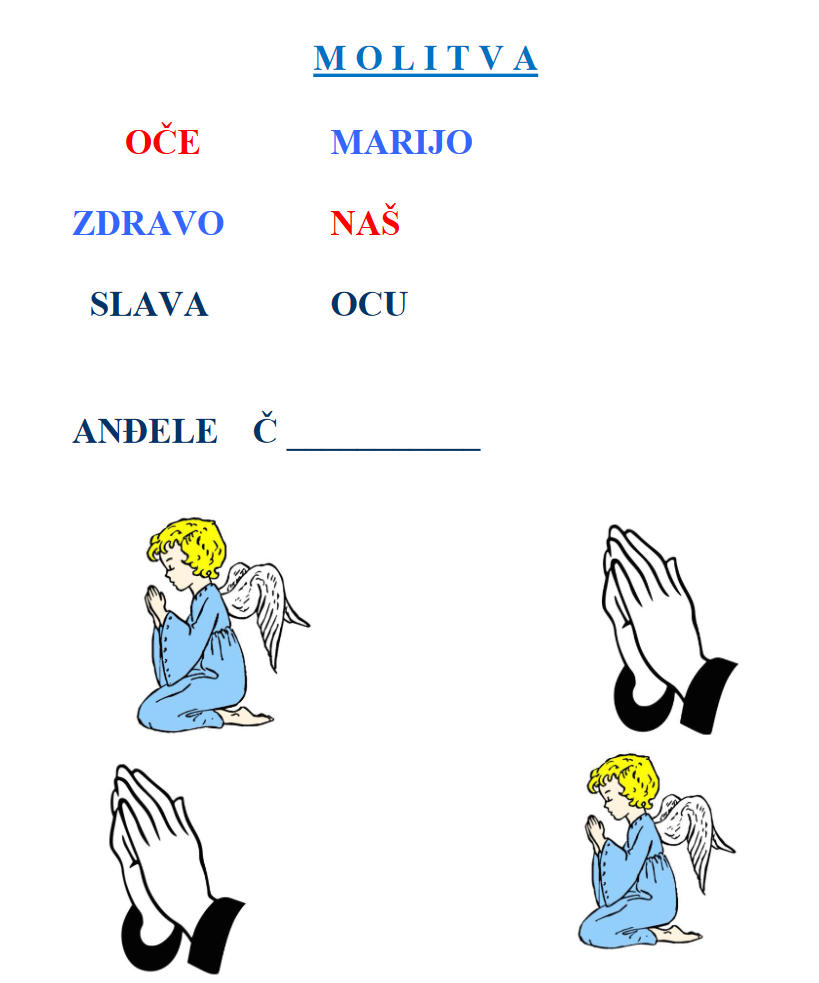 